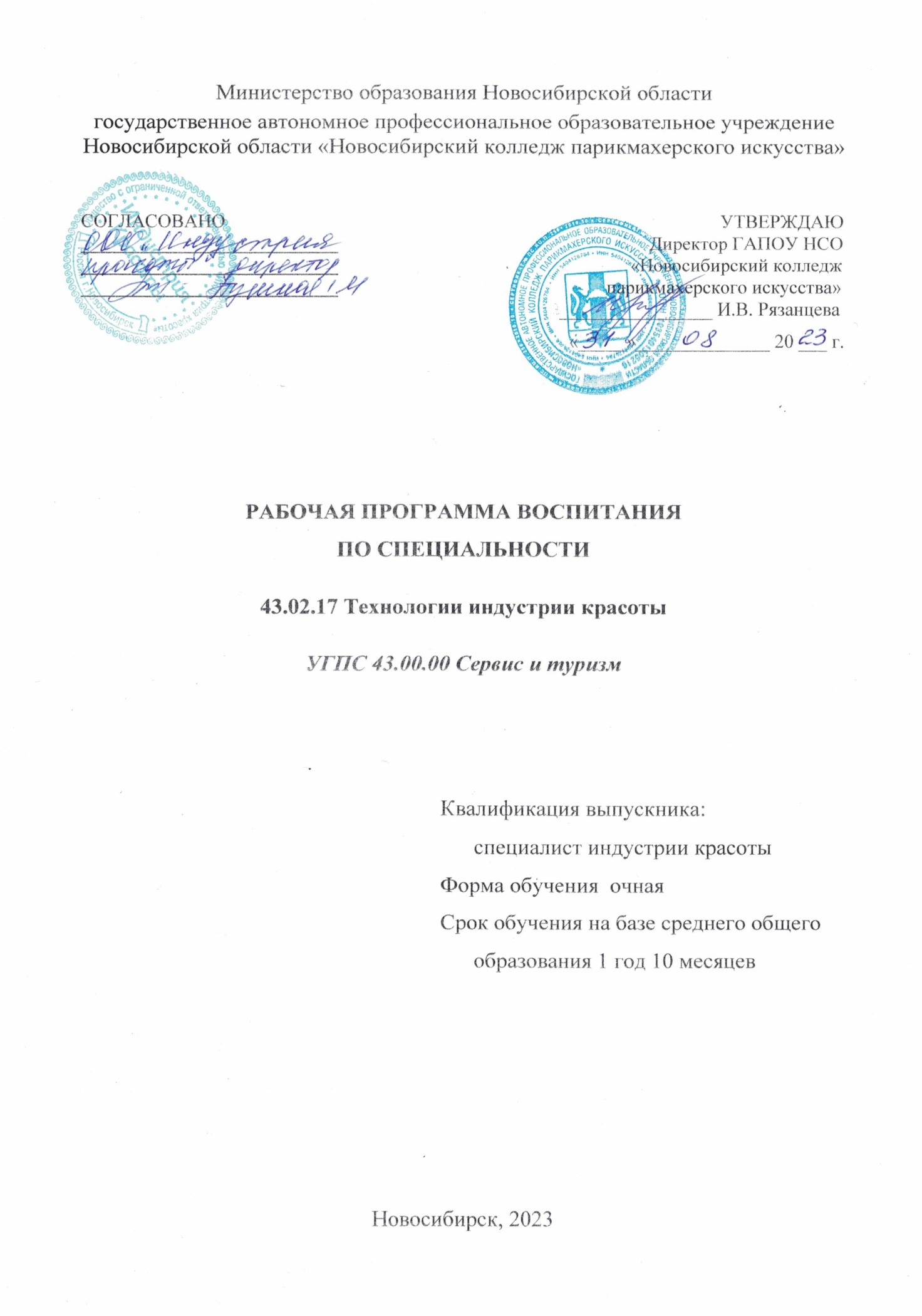 СОДЕРЖАНИЕРАЗДЕЛ 1. ПАСПОРТ РАБОЧЕЙ ПРОГРАММЫ ВОСПИТАНИЯ	3РАЗДЕЛ 2.  ОЦЕНКА ОСВОЕНИЯ ОБУЧАЮЩИМИСЯ ОСНОВНОЙ ОБРАЗОВАТЕЛЬНОЙ ПРОГРАММЫ В ЧАСТИ ДОСТИЖЕНИЯ 
ЛИЧНОСТНЫХ РЕЗУЛЬТАТОВ	9РАЗДЕЛ 3. ТРЕБОВАНИЯ К РЕСУРСНОМУ ОБЕСПЕЧЕНИЮ ВОСПИТАТЕЛЬНОЙ РАБОТЫ	14РАЗДЕЛ 4. КАЛЕНДАРНЫЙ ПЛАН ВОСПИТАТЕЛЬНОЙ РАБОТЫ 	17
РАЗДЕЛ 1. ПАСПОРТ РАБОЧЕЙ ПРОГРАММЫ ВОСПИТАНИЯВ части оценки соответствия профессиональным стандартам (ПС):Реализация РПВ направлена, в том числе, на сохранение и развитие традиционных духовно-нравственных ценностей России: жизнь, достоинство, права и свободы человека, патриотизм, гражданственность, служение Отечеству ‎и ответственность за его судьбу, высокие нравственные идеалы, крепкая семья, созидательный труд, приоритет духовного над материальным, гуманизм, милосердие, справедливость, коллективизм, взаимопомощь ‎и взаимоуважение, историческая память и преемственность поколений, единство народов России. Данная рабочая программа воспитания разработана на основе примерной образовательной программы СПО по специальности 43.02.17 Технологии индустрии красоты, Приложение 3 Примерная рабочая программа воспитания, утв. Протоколом Федерального учебно-методического объединения в системе СПО по УГПС 43.00.00 (№ 01 от 19.12.2022 г.), зарег. в гос. реестре ПООП № 58, Приказ ФГБОУ ДПО  ИРПО № П-40 от 08.02.2023, рег. № 58. При разработке формулировок личностных результатов учет требований Закона об образовании в части формирования у обучающихся чувства патриотизма, гражданственности, уважения к памяти защитников Отечества и подвигам Героев Отечества, закону и правопорядку, человеку труда и старшему поколению, взаимного уважения, бережного отношения к культурному наследию и традициям многонационального народа Российской Федерации, природе и окружающей среде, бережного отношения к здоровью, эстетических чувств и уважения к ценностям семьи, является обязательным.Согласно Федеральному закону «Об образовании» от 29.12.2012 г. № 273-ФЗ (в ред. Федерального закона от 31.07.2020 г. № 304-ФЗ) «воспитание – деятельность, направленная на развитие личности, создание условий для самоопределения и социализации обучающихся на основе социокультурных, духовно-нравственных ценностей и принятых в российском обществе правил и норм поведения в интересах человека, семьи, общества и государства, формирование у обучающихся чувства патриотизма, гражданственности, уважения к памяти защитников Отечества и подвигам Героев Отечества, закону и правопорядку, человеку труда и старшему поколению, взаимного уважения, бережного отношения к культурному наследию и традициям многонационального народа Российской Федерации, природе и окружающей среде».Планируемые личностные результаты в ходе реализации образовательной программыРАЗДЕЛ 2. ОЦЕНКА ОСВОЕНИЯ ОБУЧАЮЩИМИСЯ ОСНОВНОЙ ОБРАЗОВАТЕЛЬНОЙ ПРОГРАММЫ В ЧАСТИ ДОСТИЖЕНИЯ ЛИЧНОСТНЫХ РЕЗУЛЬТАТОВОценка достижения обучающимися личностных результатов по специальности 43.02.13 Технология парикмахерского искусства проводится в рамках контрольных и оценочных процедур, предусмотренных настоящей программой. Комплекс критериев оценки личностных результатов обучающихся: демонстрация интереса к будущей профессии;  оценка собственного продвижения, личностного развития; положительная динамика в организации собственной учебной деятельности по результатам самооценки, самоанализа и коррекции ее результатов;  ответственность за результат учебной деятельности и подготовки к профессиональной деятельности; проявление высокопрофессиональной трудовой активности; участие в исследовательской и проектной работе; участие в конкурсах профессионального мастерства, олимпиадах по профессии, викторинах, в предметных неделях; соблюдение этических норм общения при взаимодействии с обучающимися, преподавателями, мастерами и руководителями практики; конструктивное взаимодействие в учебном коллективе; демонстрация навыков межличностного делового общения, социального имиджа; готовность к общению и взаимодействию с людьми самого разного статуса, этнической, религиозной принадлежности и в многообразных обстоятельствах; сформированность гражданской позиции; участие в волонтерском движении; проявление мировоззренческих установок на готовность молодых людей к работе
на благо Отечества; проявление правовой активности и навыков правомерного поведения, уважения к Закону; отсутствие фактов проявления идеологии терроризма и экстремизма среди обучающихся; отсутствие социальных конфликтов среди обучающихся, основанных на межнациональной, межрелигиозной почве; участие в реализации просветительских программ, поисковых, археологических, военно-исторических, краеведческих отрядах и молодежных объединениях; добровольческие инициативы по поддержки инвалидов и престарелых граждан; проявление экологической культуры, бережного отношения к родной земле, природным богатствам России и мира; демонстрация умений и навыков разумного природопользования, нетерпимого
отношения к действиям, приносящим вред экологии; демонстрация навыков здорового образа жизни и высокий уровень культуры здоровья обучающихся; проявление культуры потребления информации, умений и навыков пользования компьютерной техникой, навыков отбора и критического анализа информации, умения ориентироваться в информационном пространстве; участие в конкурсах профессионального мастерства и в командных проектах; проявление экономической и финансовой культуры, экономической грамотности, а также собственной адекватной позиции по отношению к социально-экономической действительности.РАЗДЕЛ 3. ТРЕБОВАНИЯ К РЕСУРСНОМУ ОБЕСПЕЧЕНИЮ ВОСПИТАТЕЛЬНОЙ РАБОТЫРесурсное обеспечение воспитательной работы направлено на создание условий для осуществления воспитательной деятельности обучающихся, в том числе инвалидов и лиц с ОВЗ, в контексте реализации образовательной программы.3.1. Нормативно-правовое обеспечение воспитательной работыРабочая программа воспитания разрабатывается в соответствии с нормативно-правовыми документами федеральных органов исполнительной власти в сфере образования, требованиями ФГОС СПО, с учетом сложившегося опыта воспитательной деятельности и имеющимися необходимыми ресурсами в Новосибирском колледже парикмахерского искусства.3.2. Кадровое обеспечение воспитательной работыДля реализации программы воспитания колледж укомплектован квалифицированными специалистами. Управление воспитательной работой обеспечивается кадровым составом, включающим директора, который несет ответственность за организацию воспитательной работы в колледже, заместителя директора, непосредственно курирующего обеспечение воспитательной работы, педагога-организатора, педагога-психолога, воспитателей, классных руководителей (кураторов), преподавателей, мастеров производственного обучения.3.3. Материально-техническое обеспечение воспитательной работыСпециальные помещения включают в себя учебные аудитории и помещения для проведения занятий всех видов, предусмотренных образовательной программой, в том числе групповых и индивидуальных консультаций, текущего контроля и промежуточной аттестации, помещения для самостоятельной работы, мастерские и лаборатории, оснащенные оборудованием, техническими средствами обучения и материалами, учитывающими профессиональную направленность образовательной программы.Минимально необходимый для реализации рабочей программы воспитания и ОПОП перечень материально-технического обеспечения рабочей программы воспитания включает в себя: 3.3.1. Оснащение кабинета психологической разгрузки: основное и вспомогательное оборудование3.3.2. Оснащение комнаты студенческого самоуправления: основное и вспомогательное оборудование3.3.3. Оснащение спортивного зала: основное и вспомогательное оборудование3.3.4. Оснащение библиотеки, читального зала: основное и вспомогательное оборудование3.3.5. Оснащение актового зала: основное и вспомогательное  оборудование3.4. Информационное обеспечение воспитательной работыИнформационное обеспечение воспитательной работы имеет в своей инфраструктуре объекты, обеспеченные средствами связи, компьютерной и мультимедийной техникой, интернет-ресурсами и специализированным оборудованием.Информационное обеспечение воспитательной работы направлено на: информирование о возможностях для участия обучающихся в социально значимой деятельности; информационную и методическую поддержку воспитательной работы; планирование воспитательной работы и её ресурсного обеспечения; мониторинг воспитательной работы; дистанционное взаимодействие всех участников (обучающихся, педагогических
работников, органов управления в сфере образования, общественности, работодателей); дистанционное взаимодействие с другими организациями социальной сферы; студенческое самоуправление, молодежные общественные объединения, цифровая среда.Качество воспитательно-информационной среды колледжа определяется не только компьютерной и мультимедийной техникой, но и возможностью доступа к глобальным информационным ресурсам, свободного обмена информацией, представляемого в сети Интернет. В инфраструктуре объектов воспитательной работы  колледжа организованна работа в сети Интернет, которая дает возможность оптимального использования Интернет-ресурсов при администрировании.Порядок доступа в Интернет регламентирован локальным актом «Положение о доступе к информационным системам и информационно-телекоммуникационным сетям». Информационное обеспечение воспитательной работы включает: комплекс информационных ресурсов, в том числе цифровых, совокупность технологических и аппаратных средств (компьютеры, принтеры, сканеры и др.).Система воспитательной деятельности образовательной организации представлена на сайте организации.РАЗДЕЛ 4. КАЛЕНДАРНЫЙ ПЛАН ВОСПИТАТЕЛЬНОЙ РАБОТЫ 
КАЛЕНДАРНЫЙ ПЛАН ВОСПИТАТЕЛЬНОЙ РАБОТЫ  ГАПОУ НСО «Новосибирский колледж парикмахерского искусства»по образовательной программе среднего профессионального образования (УГПС 43.00.00 Сервис и туризм)по специальности 43.02.17 Технологии индустрии красоты(на базе среднего общего образования) 
на период 2023-2024 учебный год.Новосибирск, 2023 годВ ходе реализации программы воспитательной работы учитывается потенциал участия студентов в мероприятиях, проектах, конкурсах, акциях, проводимых на уровне         Российской Федерации, в том числе:  - «Россия – страна возможностей» https://rsv.ru/;                                                                                                                               - «Большая перемена» https://bolshayaperemena.online/;                                                                                                                               - «Лидеры России» https://лидерыроссии.рф/;                                                                                                                              - «Мы Вместе» (волонтерство) https://onf.ru;  - отраслевые конкурсы профессионального мастерства движения «Молодые  профессионалы»;      движения «Абилимпикс»  https://worldskills.ru/ .Название СодержаниеНаименование программыРабочая программа воспитания (далее – РПВ) по специальности СПО 43.02.17 «Технологии  индустрии красоты»  ГАПОУ НСО «Новосибирский колледж парикмахерского  искусства»Основания для разработки программыНастоящая программа разработана на основе следующих нормативных правовых документов:Конституция Российской Федерации;Указ Президента Российской Федерации от 21.07.2020 № 474 «О национальных целях развития Российской Федерации на период до 2030 года»;Федеральный Закон от 31.07.2020 № 304-ФЗ «О внесении изменений в Федеральный закон «Об образовании в Российской Федерации» по вопросам воспитания обучающихся» (далее-ФЗ-304);Федеральный закон от 29.12.2012 № 273-ФЗ «Об образовании в Российской Федерации»;распоряжение Правительства Российской Федерации от 12.11.2020 № 2945-р об утверждении Плана мероприятий по реализации в 2021–2025 годах Стратегии развития воспитания в Российской Федерации на период до 2025 года;Федеральный государственный образовательный стандарт среднего профессионального образования по специальности 43.02.17 Технологии индустрии красоты, утвержденный Приказом Минпросвещения России от 26.08.22  № 775 (зарег. Минюстом РФ 29.09.2022 г., рег. № 70281);Профессиональный стандарт 33.001 «Специалист по предоставлению визажных услуг», утвержден приказом Минтруда России от 22.12.2014 г. № 1080н; Профессиональный стандарт 33.002 «Специалист по предоставлению бытовых косметических услуг», утвержден приказом Минтруда России от 22.12.2014 г. № 1069н; Профессиональный стандарт 33.003 «Специалист по предоставлению маникюрных и педикюрных услуг», утвержден приказом Минтруда России от 25.12.2014 г. № 1126н; Профессиональный стандарт 33.004 «Специалист по предоставлению парикмахерских услуг», утвержден приказом Минтруда России от 25.12.2014 г. № 134н;ГОСТ Р 51142-2019. Услуги бытовые. Услуги парикмахерских и салонов красоты. Общие технические условия;постановление правительства НСО от 06.09.2013 № 380-п об утверждении государственной программы Новосибирской области «Региональная программа развития среднего профессионального образования Новосибирской области»Цель программыСоздание организационно-педагогических условий для формирования личностных результатов обучающихся, проявляющихся в развитии их позитивных чувств и отношений к российским гражданским (базовым, общенациональным) нормам и ценностям, закреплённым в Конституции Российской Федерации, с учетом традиций и культуры субъекта Российской Федерации, деловых качеств специалистов среднего звена, определенных отраслевыми требованиями (корпоративной культурой) Сроки реализации программыCрок получения образования по образовательной программе, реализуемой на базе среднего общего образования в очной форме – 1 год 10 месяцевИсполнители 
программыДиректор, заместитель директора по учебно-воспитательной работе, заместитель директора по учебно-производственной работе, классные руководители (кураторы), преподаватели, мастера производственного обучения, сотрудники учебной части, педагог-психолог, педагог-организатор, социальный педагог, библиотекарь, руководитель музея образовательной организации, члены Студенческого совета, представители Родительского комитета, представители организаций-работодателей.№Код ПСНаименование ПСРеквизиты приказа Минтруда России об утверждении ПС и регистрации в Минюсте России33.001«Специалист по предоставлению визажных услуг»Приказ Министерства труда и социальной защиты Российской Федерации от22.12.2014 г. № 1080н «Об утверждении профессионального стандарта «Специалист по предоставлению визажных услуг» (зарегистрирован Министерством юстиции Российской Федерации 23.01.2015, регистрационный № 3569333.002«Специалист по предоставлению бытовых косметических услуг»Приказ Министерства труда и социальной защиты Российской Федерации от22.12.2014 г. № 1069н «Об утверждении профессионального стандарта «Специалист по предоставлению бытовых косметических услуг» (зарегистрирован Министерством юстиции Российской Федерации 29.01.2015, регистрационный № 35776)33.003«Специалист по предоставлению маникюрных и педикюрных услуг»Приказ Министерства труда и социальной защиты Российской Федерации от25.12.2014 г. № 1126н «Об утверждении профессионального стандарта «Специалист по предоставлению маникюрных и педикюрных услуг» (зарегистрирован Министерством юстиции Российской Федерации 22.01.2015, регистрационный № 3564733.004«Специалист по предоставлению парикмахерских услуг»Приказ Министерства труда и социальной защиты Российской Федерации от 25 декабря 2014 г. №1134н «Об утверждении профессионального стандарта «Специалист по предоставлению парикмахерских услуг» (зарегистрирован Министерством юстиции Российской Федерации 06.02.2015, регистрационный №35906Личностные результаты реализации программы воспитания (дескрипторы)Код личностных результатов 
реализации 
программы 
воспитанияПортрет выпускника СПООсознающий себя гражданином России и защитником Отечества, выражающий свою российскую идентичность в поликультурном 
и многоконфессиональном российском обществе и современном мировом сообществе. Сознающий свое единство с народом России, 
с Российским государством, демонстрирующий ответственность 
за развитие страны. Проявляющий готовность к защите Родины, способный аргументированно отстаивать суверенитет и достоинство народа России, сохранять и защищать историческую правду о Российском государствеЛР 1Проявляющий активную гражданскую позицию на основе уважения закона и правопорядка, прав и свобод сограждан, уважения 
к историческому и культурному наследию России. Осознанно 
и деятельно выражающий неприятие дискриминации в обществе 
по социальным, национальным, религиозным признакам; экстремизма, терроризма, коррупции, антигосударственной деятельности. Обладающий опытом гражданской социально значимой деятельности 
(в студенческом самоуправлении, добровольчестве, экологических, природоохранных, военно-патриотических и др. объединениях, акциях, программах). Принимающий роль избирателя и участника общественных отношений, связанных с взаимодействием с народными избранникамиЛР 2Демонстрирующий приверженность традиционным духовно-нравственным ценностям, культуре народов России, принципам честности, порядочности, открытости. Действующий и оценивающий свое поведение и поступки, поведение и поступки других людей с позиций традиционных российских духовно-нравственных, социокультурных ценностей и норм с учетом осознания последствий поступков. Готовый к деловому взаимодействию и неформальному общению с представителями разных народов, национальностей, вероисповеданий, отличающий их от участников групп с деструктивным и девиантным поведением. Демонстрирующий неприятие социально опасного поведения окружающих и предупреждающий его. Проявляющий уважение к людям старшего поколения, готовность к участию в социальной поддержке нуждающихся в нейЛР 3Проявляющий и демонстрирующий уважение к труду человека, осознающий ценность собственного труда и труда других людей.  Экономически активный, ориентированный на осознанный выбор сферы профессиональной деятельности с учетом личных жизненных планов, потребностей своей семьи, российского общества. Выражающий осознанную готовность к получению профессионального образования, к непрерывному образованию в течение жизни Демонстрирующий позитивное отношение к регулированию трудовых отношений. Ориентированный на самообразование и профессиональную переподготовку в условиях смены технологического уклада и сопутствующих социальных перемен. Стремящийся к формированию в сетевой среде личностно и профессионального конструктивного «цифрового следа»ЛР 4Демонстрирующий приверженность к родной культуре, исторической памяти на основе любви к Родине, народу, малой родине, знания его истории и культуры, принятие традиционных ценностей многонационального народа России. Выражающий свою этнокультурную идентичность, сознающий себя патриотом народа России, деятельно выражающий чувство причастности к многонациональному народу России, к Российскому Отечеству. Проявляющий ценностное отношение к историческому и культурному наследию народов России, к национальным символам, праздникам, памятникам, традициям народов, проживающих в России, к соотечественникам за рубежом, поддерживающий их заинтересованность в сохранении общероссийской культурной идентичности, уважающий их праваЛР 5Ориентированный на профессиональные достижения, деятельно выражающий познавательные интересы с учетом своих способностей, образовательного и профессионального маршрута, выбранной квалификацииЛР 6Осознающий и деятельно выражающий приоритетную ценность каждой человеческой жизни, уважающий достоинство личности каждого человека, собственную и чужую уникальность, свободу мировоззренческого выбора, самоопределения.Проявляющий бережливое и чуткое отношение к религиозной принадлежности каждого человека, предупредительный в отношении выражения прав и законных интересов других людейЛР 7Проявляющий и демонстрирующий уважение законных интересов 
и прав представителей различных этнокультурных, социальных, конфессиональных групп в российском обществе; национального достоинства, религиозных убеждений с учётом соблюдения необходимости обеспечения конституционных прав и свобод граждан. Понимающий и деятельно выражающий ценность межрелигиозного и межнационального согласия людей, граждан, народов в России. Выражающий сопричастность к преумножению и трансляции культурных традиций и ценностей многонационального российского государства, включенный в общественные инициативы, направленные на их сохранениеЛР 8Сознающий ценность жизни, здоровья и безопасности. Соблюдающий 
и пропагандирующий здоровый образ жизни (здоровое питание, соблюдение гигиены, режим занятий и отдыха, физическая активность), демонстрирующий стремление к физическому совершенствованию. Проявляющий сознательное и обоснованное неприятие вредных привычек и опасных наклонностей (курение, употребление алкоголя, наркотиков, психоактивных веществ, азартных игр, любых форм зависимостей), деструктивного поведения в обществе, в том числе цифровой средеЛР 9Бережливо относящийся к природному наследию страны и мира, проявляющий сформированность экологической культуры на основе понимания влияния социальных, экономических и профессионально-производственных процессов на окружающую среду. Выражающий деятельное неприятие действий, приносящих вред природе, распознающий опасности среды обитания, предупреждающий рискованное поведение других граждан, популяризирующий способы сохранения памятников природы страны, региона, территории, поселения, включенный в общественные инициативы, направленные на заботу о нихЛР 10Проявляющий уважение к эстетическим ценностям, обладающий основами эстетической культуры. Критически оценивающий и деятельно проявляющий понимание эмоционального воздействия искусства, его влияния на душевное состояние и поведение людей. Бережливо относящийся к культуре как средству коммуникации  и самовыражения в обществе, выражающий сопричастность к нравственным нормам, традициям в искусстве. Ориентированный на собственное самовыражение в разных видах искусства, художественном творчестве с учётом российских традиционных духовно-нравственных ценностей, эстетическом обустройстве собственного быта. Разделяющий ценности отечественного и мирового художественного наследия, роли народных традиций и народного творчества в искусстве. Выражающий ценностное отношение к технической и промышленной эстетикеЛР 11Принимающий российские традиционные семейные ценности. Ориентированный на создание устойчивой многодетной семьи, понимание брака как союза мужчины и женщины для создания семьи, рождения и воспитания детей, неприятия насилия в семье, ухода от родительской ответственности, отказа от отношений со своими детьми и их финансового содержанияЛР 12Личностные результатыреализации программы воспитания, определенные отраслевыми требованиями 
к деловым качествам личности (ГОСТ Р 51142-2019. Услуги бытовые. Услуги парикмахерских и салонов красоты. Общие технические условия)Личностные результатыреализации программы воспитания, определенные отраслевыми требованиями 
к деловым качествам личности (ГОСТ Р 51142-2019. Услуги бытовые. Услуги парикмахерских и салонов красоты. Общие технические условия)Удовлетворяющий гигиенические и эстетические потребности клиента в соответствии с оказываемой услугой и запросами потребителяЛР 13Обеспечивающий соблюдение требований технологической безопасности, производственной санитарии, эстетики и эргономики ЛР 14Соблюдающий требования к внешнему виду и культуре поведения работников индустрии красоты  ЛР 15 Наименование профессионального модуля,  учебной дисциплины Код личностных результатов реализации программы воспитания История России (СГ)Организация и ведение коммерческой деятельности специалиста индустрии красоты (ОП)Безопасность жизнедеятельности (СГ)ЛР 1Безопасность жизнедеятельности (СГ)Организация и ведение коммерческой деятельности специалиста индустрии красоты (ОП)ПМ.01 Предоставление визажных услугПМ.02 Предоставление косметических услугПМ.03 Предоставление маникюрных и педикюрных услугПМ.04 Предоставление парикмахерских услугПМ. 05  Выполнение работ по одной или нескольким профессиям рабочих, должностям служащих ЛР 3Организация и ведение коммерческой деятельности специалиста индустрии красоты (ОП)Информационное обеспечение  ПД (ОП)ПМ.01 Предоставление визажных услугПМ.02 Предоставление косметических услугПМ.03 Предоставление маникюрных и педикюрных услугПМ.04 Предоставление парикмахерских услугПМ.05 Выполнение работ по одной или нескольким профессиям рабочих, должностям служащих ЛР 4История  России  (СГ)История изобразительного искусства (ОП)\ЛР 5Деловые и профессиональные коммуникации (ОП)ПМ.01 Предоставление визажных услугПМ.02 Предоставление косметических услугПМ.03 Предоставление маникюрных и педикюрных услугПМ.04 Предоставление парикмахерских услугПМ.05 Выполнение работ по одной или нескольким профессиям рабочих, должностям служащих ЛР 6История России (СГ)Деловые и профессиональные коммуникации (ОП)ЛР 7Иностранный язык в ПД (СГ)Деловые и профессиональные коммуникации (ОП)Безопасность жизнедеятельности (СГ)ЛР 8Физическая культура (СГ)Безопасность жизнедеятельности (СГ)Анатомия и физиология человека (ОП)Санитария и гигиена в сфере услуг (ОП)Деловые и профессиональные коммуникации (ОП)ЛР 9Информационное обеспечение  ПД (ОП)Безопасность жизнедеятельности (СГ)Санитария и гигиена в сфере услуг (ОП)ЛР 10Эстетика (ОП)История изобразительного искусства (ОП)Рисунок и живопись (ОП)ПМ.01 Предоставление визажных услугПМ.02 Предоставление косметических услугПМ.03 Предоставление маникюрных и педикюрных услугПМ.04 Предоставление парикмахерских услугЛР 11Безопасность жизнедеятельности (СГ)Анатомия и физиология человека (ОП)Санитария и гигиена в сфере услуг (ОП)Деловые и профессиональные коммуникации (ОП)ЛР 12Эстетика (ОП)Санитария и гигиена в сфере услуг (ОП)ПМ.01 Предоставление визажных услугПМ.02 Предоставление косметических услугПМ.03 Предоставление маникюрных и педикюрных услугПМ.04 Предоставление парикмахерских услугПМ.05 Выполнение работ по одной или нескольким профессиям рабочих, должностям служащих ЛР 13Эстетика (ОП)Санитария и гигиена в сфере услуг (ОП)ПМ.01 Предоставление визажных услугПМ.02 Предоставление косметических услугПМ.03 Предоставление маникюрных и педикюрных услугПМ.04 Предоставление парикмахерских услугПМ.05 Выполнение работ по одной или нескольким профессиям рабочих, должностям служащих ЛР 14Эстетика (ОП)Санитария и гигиена в сфере услуг (ОП)Деловые и профессиональные коммуникации (ОП)ПМ.01 Предоставление визажных услугПМ.02 Предоставление косметических услугПМ.03 Предоставление маникюрных и педикюрных услугПМ.04 Предоставление парикмахерских услугПМ.05 Выполнение работ по одной или нескольким профессиям рабочих, должностям служащих   ЛР 15 Код ЛРПВКритерии оценки личностных результатов обучающихсяКонтрольные и оценочные процедурыЛР 1проявление мировоззренческих установок на готовность молодых людей к работе на благо Отечества;сформированность чувства патриотизма, гражданственности, уважения к памяти защитников Отечества и подвигам Героев Отечества.- количество проведенных мероприятий в учебной группе/колледже, ориентированных на формирование гражданской позиции, уважения к памяти защитников Отечества и подвигам Героев Отечества, патриотизма молодых людей;- доля обучающихся, вовлеченных в мероприятия историко-патриотического, героико-патриотического и военно-патриотического направления.ЛР 2сформированность гражданской позиции; участие в волонтерском движении; проявление экономической и финансовой культуры, экономической грамотности, а также собственной адекватной позиции по отношению к социально-экономической действительности;добровольческие инициативы по поддержки инвалидов, престарелых граждан, людей, находящихся в трудной жизненной ситуации.- количество реализованных проектов, направленных на формирование гражданской позиции, студенческого самоуправления, экономической активности, волонтерства и добровольчеств;- доля обучающихся, посещающих объединения, ориентированных на повышение активности студента как активного гражданина, избирателя, семьянина, потребителя, волонтера (добровольца), участника социальных акций по выражению гражданской позиции.ЛР 3- проявление правовой активности и навыков правомерного поведения, уважения к Закону;- готовность к общению и взаимодействию с людьми самого разного статуса, этнической, религиозной принадлежности и в многообразных обстоятельствах;- отсутствие фактов проявления идеологии терроризма и экстремизма среди обучающихся.доля обучающихся, совершивших правонарушения; количество реализованных мероприятий, направленных на взаимодействие с людьми самого разного статуса, этнической, религиозной принадлежности;доля детей, в отношении которых образовательными организациями прекращена индивидуальная профилактическая работа в течение календарного года, к предыдущему календарному году.ЛР 4демонстрация интереса к будущей профессии;оценка собственного продвижения, личностного развития;положительная динамика в организации собственной учебной деятельности по результатам самооценки, самоанализа и коррекции ее результатов;ответственность за результаты учебной деятельности и подготовку к профессиональной деятельности;участие в исследовательской и проектной работе;проявление высокопрофессиональной трудовой активности, в том числе личных аккаунтов в социальных сетях;участие в конкурсах профессионального мастерства, олимпиадах по профессии, викторинах, в предметных неделях;количество победителей, призеров  в конкурсах профессионального мастерства, олимпиадах по профессии, викторинах, в предметных неделях;доля обучающихся, участвующих в исследовательской и проектной работе; наличие личных аккаунтов, посвященных профессиональной деятельности (продвижение опыта, реклама достижений и пр.).ЛР 5участие в реализации просветительских программ, поисковых, археологических, военно-исторических, краеведческих отрядах и молодежных объединениях; доля обучающихся,  вовлеченных  в группы и временные коллективы, обеспечивающие готовность к работе на благо Отечества;количество победителей, призеров  в конкурсах патриотической направленности, научно-практических конференциях, творческих конкурсах.ЛР 6сформированность гражданской позиции; участие в волонтерском движении;  -  добровольческие инициативы по поддержке инвалидов и престарелых граждан;наличие отзывов за участие в волонтерском движении и добровольческих инициативах;доля обучающихся, вовлеченных  в волонтерское движение;доля программ и проектов,  реализуемых с участием детей с  ограниченными возможностями здоровья (в общем количествемероприятий регионального плана)ЛР 7соблюдение этических норм общения при взаимодействии с обучающимися, преподавателями, мастерами и руководителями практики;конструктивное взаимодействие в учебном коллективе/бригаде;демонстрация навыков межличностного делового общения, социального имиджа;наличие фактов нарушения этических норм общения при взаимодействии обучающихся с обучающимися, преподавателями, мастерами и руководителями практики;анализ отзывов о прохождении практики обучающимися (характеристик по практике).ЛР 8готовность к общению и взаимодействию с людьми самого разного статуса, этнической, религиозной принадлежности и в многообразных обстоятельствах;отсутствие социальных конфликтов среди обучающихся, основанных на межнациональной, межрелигиозной почве;участие в реализации мероприятий, направленных на сохранение традиционных духовно-нравственных ценностей человеческой жизни, семьи, человечества, уважения к традиционным религиям России;количество пресс-релизов размещенных на сайте колледжа, направленных на сохранение традиционных, духовно-нравственных ценностей человеческой жизни, семьи, человечества, уважения к традиционным религиям России; наличие выявленных социальных конфликтов среди обучающихся, основанных на межнациональной, межрелигиозной почве;доля обучающихся, охваченных мероприятиями, направленных на взаимодействие с людьми самого разного статуса, этнической, религиозной принадлежности и в многообразных обстоятельствах. ЛР 9демонстрация навыков здорового образа жизни и высокий уровень культуры здоровья обучающихся;демонстрация навыков межличностного общения в различных ситуациях;доля обучающихся, охваченных дополнительным образованием спортивно-оздоровительной направленности отнесенных по результатам социально-психологического тестирования к группе риска;количество договор, заключенных с профильными организациями, осуществляющих профилактическую работу, направленную на ведение здорового образа жизни;анализ изменения динамики факторов риска и защиты по социально-психологическому тестированию обучающихся (по годам).ЛР 10проявление экологической культуры, бережного отношения к родной земле, природным богатствам России и мира;демонстрация умений и навыков разумного природопользования, нетерпимого отношения к действиям, приносящим вред экологии;проявление культуры потребления информации, умений и навыков пользования компьютерной техникой, навыков отбора и критического анализа информации, умения ориентироваться в информационном пространстве;доля обучающихся,  вовлеченных в акции, мероприятия в рамках волонтерского движения по защите окружающей среды;наличие конфликтных ситуаций (буллинг) среди обучающихся в сети интернет.ЛР 11проявление эстетической культуры, бережного отношения к эстетическим ценностям  России и мира;участие в реализации просветительских программ, направленных на формирование вкуса, соблюдение эстетических норм и правил.количество реализованных проектов, программ, направленных на формирование вкуса, соблюдение эстетических норм и правил, воспитание эстетических ценностей  России и мира.ЛР 12участие в мероприятиях, направленных на формирование семейных ценностей, родительской ответственности за воспитание детей и их финансового содержания;добровольческие инициативы по поддержки детей-инвалидов и детей-сирот;мероприятия, направленные против семейного неблагополучия (конфликтов и разрывов с членами семьи, вступления в безответственные и незрелые личные отношения, физического и морального насилия, неосознанного родительства и т.п.);доля обучающихся,  вовлеченных  в волонтерское движение по оказанию услуг детям-инвалидам и детям-сиротам.ЛР 13положительная динамика в оказании услуг в сфере индустрии красоты в ходе учебной деятельности;выстраивание грамотных взаимоотношений с клиентами с учетом их индивидуальных и психологических особенностей и в соответствии с запросамианализ отзывов о прохождении практики обучающимися (характеристик по практике;)экспертное наблюдение и оценка взаимодействия с клиентами с учетом их индивидуальных и психологических особенностей и в соответствии с запросами.ЛР 14соответствие профессиональной (учебной и производственной) деятельности нормам и требованиям технологической безопасности и производственной санитарии, эстетики и эргономикидоля студентов, освоивших виды деятельности в соответствии с учебным планом.ЛР 15демонстрация навыков соблюдения требований к внешнему виду парикмахера-модельера (специалиста индустрии красоты);демонстрация навыков межличностного делового общения, социального имиджа.анализ результатов участия во внеурочных мероприятиях – соревнованиях, конкурсах проф. мастерства и др.;экспертное наблюдение и оценка взаимодействия с руководством, коллегами и клиентами во время производственной практики.№ п/пНаименование оборудования1Зона психологической разгрузки2Видеопроектор3Экран4Телевизор5Акустическая система6Рабочее место психолога7Места для групповой работы с обучающимися8Флипчарт доска№ п/пНаименование оборудования1Телевизор2Зона отдыха3Дискуссионная площадка4Компьютер, телефонная связь, система фильтрации Sky DNS, доступ Wi-Fi5Принтер6Видеопроектор7Экран8Флипчарт доска№ п/пНаименование оборудования1Волейбольная площадка и комплект инвентаря для волейбола2Баскетбольная площадка и комплект инвентаря для баскетбола3Спортивные тренажеры: гимнастический снаряд, гимнастический козел, гимнастические скамейки.4Спортивные тренажеры (беговая дорожка, многофункциональный силовой комплекс и др.)5Спортивные маты6Комплект оборудования для настольного тенниса7Комплекты для лыжных гонок8Шахматы№ п/пНаименование оборудования1Отдел хранения библиотечных фондов 2Отдел абонемента (компьютер, МФУ)3Центр визуальной информации (выставочный зал, проектор, экран)4Читальный зал (компьютеры, электронная информационно-образовательная среда Moodle, доступ к информационным ресурсам сети Интернет, система фильтрации SkyDNS, доступ Wi-Fi)5Электронная библиотека № п/пНаименование оборудования1Актовый зал на 120 посадочных мест2Видеопроектор3Экран4Ноутбук5Акустическая система (4 колонки, 4 радиомикрофона, 2 шнуровых микрофона, 2 стойки, беспроводная микрофонная система, 2 микшера)6Цифровой клавишный инструмент «Yamaha»7Рабочее место ди-джея8Трибуна для выступающего10Ретрансляционное оборудование (передатчик, антенны, электропитание) используемое непосредственно для вещания в эфир11Аппаратура для создания звукового контента12Доступ к информационным ресурсам сети Интернет, система фильтрации Sky DNS, доступ Wi-Fi)ДатаСодержание и формы 
деятельностиУчастникиМесто 
проведенияОтветственныеКоды ЛР  Наименование модуля СЕНТЯБРЬ СЕНТЯБРЬ СЕНТЯБРЬ СЕНТЯБРЬ СЕНТЯБРЬ СЕНТЯБРЬ СЕНТЯБРЬ1Праздничное мероприятие «День знаний»1 курсАктовый зал Директор, заместитель директора по учебно- воспитательной работе, педагог–организатор.ЛР 1, 2, 3, 7, 8«Ключевые дела ПОО» «Профессиональный выбор»«Взаимодействие с родителями» «Организация предметно-эстетической среды»1Классные часы «День знаний»:2023 год - Год педагога и наставника;9 сентября – 195 лет со дня рождения Льва Николаевича Толстого (1828-1910),1-2 курсУчебные аудиторииЗаместитель директора по учебно-воспитательной работе, педагог–организатор,  кураторы групп, мастера производственного обучения.ЛР 1, 2, 3, 7, 8«Кураторство и поддержка»  «Учебное занятие»«Организация предметно-эстетической среды»4Радиолинейка «День окончания Второй мировой войны» (03.09)1-2 курсУчебный корпусЗаместитель директора по учебно-воспитательной работе, педагог–организатор,  преподаватель истории, библиотекарь.ЛР 5, 6«Ключевые дела ПОО», «Студенческое самоуправление»4Выставка, посвященная окончанию Второй мировой войны.1-2 курсУчебный корпус, общежитие.Заместитель директора по учебно-воспитательной работе, библиотекарь.ЛР 5, 6«Ключевые дела ПОО», «Студенческое самоуправление»4 Видео трансляция холл 1 этажа «День солидарности в борьбе с терроризмом».1 курсТерритория учебного корпусаПедагог–организатор,  начальник по безопасности, кураторы групп, студенческий актив.ЛР 3, 8, 9, 10«Ключевые дела ПОО» «Кураторство и поддержка»  «ЗОЖ»«Студенческое самоуправление»«Молодежные общественные объединения»1-4Классные часы: «Беслан в наших сердцах»; «Мы помним Беслан и скорбим»; «Беслан – город ангелов»;  «Мы против террора, мы против войны»;  «Мир без насилия!»; «Нет террору, миру – мир».1-2 курсУчебный корпус, общежитие.Заместитель директора по учебно-воспитательной работе, педагог–организатор,  начальник по безопасности, кураторы групп, мастера производственного обученияЛР 3, 8, 9, 10«Учебное занятие»«Кураторство и поддержка»1-30Месячник молодого избирателя в НСО в 2023 г. (согласно плану)1-2 курсУчебный корпус, общежитие.Заместитель директора по учебно-воспитательной работе, педагог–организатор,  начальник по безопасности, кураторы групп, мастера производственного обученияЛР 1, 3, 8, 9, 10«Учебное занятие»«Кураторство и поддержка»«Студенческое самоуправление»5-7Классные часы:«Выборы – мой гражданский долг» и др.1-2 курсУчебный корпус, общежитие.Кураторы групп, мастера производственного обучения.ЛР 1, 2«Кураторство и поддержка»«Студенческое самоуправление»6-20Психологические тренинги «Адаптация вновь поступивших обучающихся. Выявление лидеров»1 курсУчебные кабинетыПедагог-психологЛР 2«Учебное занятие»«Кураторство и поддержка»6Проект «Поделись своим Знанием»1 курсАктовый залГБУ НСО «АПМИ»Педагог-организаторЛР 7.«Кураторство и поддержка»«Студенческое самоуправление»7Книжная выставка по памятным датам1-2 курсУчебный корпусЗаместитель директора по учебно-воспитательной работе, библиотекарь.ЛР 5, 6«Ключевые дела ПОО», «Студенческое самоуправление»7Радиолинейка, посвященная  памятным датам 1-2 курсУчебный корпусЗаместитель директора по учебно-воспитательной работе, библиотекарь.ЛР 5, 6«Ключевые дела ПОО», «Студенческое самоуправление»7«Профилактика зависимости. Алкогольная зависимость. Энергетические напитки. Влияние алкогольной зависимости на организм подростков»Консультативно-профилактические беседы(в рамках мероприятий Всемирный День отказа от алкоголя»)1 курсАктовый залГБУЗ НСО ЦОРЗП «Ювентус»ЛР 9«Ключевые дела ПОО» «Учебное занятие»«ЗОЖ»8Викторина, посвященная «Международному дню распространения грамотности»1 курсУчебный корпусЗаместитель директора по учебно-воспитательной работе, библиотекарь, педагог-организатор, преподаватель русского языка и литературы.ЛР 1, 2«Учебное занятие»«Кураторство и поддержка»9 Парад российского студенчества «Массовое посвящение первокурсников в студенты»1 курсГород НовосибирскДиректор, заместитель директора по учебно-воспитательной работе, педагог–организатор,  начальник по безопасности, кураторы групп, студенческий актив.ЛР 1, 2«Студенческое самоуправление»«Профессиональный выбор»«Организация предметно-эстетической среды»6-11Экскурсия по Ресурсному центру в сфере бытового обслуживания «Введение в профессию (специальность)», в рамках Всемирного дня красоты.1 курсУчебный конкурсзаместитель директора по учебно-производственной работе, кураторы групп. ЛР 11, 13, 14, 15«Профессиональный выбор» «Кураторство и поддержка»«Организация предметно-эстетической среды»13Торжественное мероприятие «День красоты в красивом городе», поздравление с международным профессиональным праздником «День парикмахера»1-2 курсУчебный корпусПедагог-организатор, студенческий актив.ЛР 11, 13, 14, 15«Кураторство и поддержка»«Студенческое самоуправление»12-16Экскурсия по музею колледжа1 курсМузей колледжаПедагог-организатор, руководитель музея, куратор группы.ЛР 7«Профессиональный выбор»15.09 – 15.10Организация и проведение работы по социально-психологическому тестированию.1-2 курсКомпьютерный классПедагог-психолог, преподаватель информатики, кураторы групп, ГБУ НСО «ОЦДК»ЛР 9«Цифровая среда»«Кураторство и поддержка»«ЗОЖ»18-25Книжная выставка  по памятным датам1-2 курсУчебный корпусЗаместитель директора по учебно-воспитательной работе, библиотекарь.ЛР 5, 6«Ключевые дела ПОО», «Студенческое самоуправление»11-15Выборы актива групп1-2 курсУчебные кабинетыКураторы групп, мастера производственного обучения.ЛР 4«Кураторство и поддержка»«Студенческое самоуправление»19-24Собеседование с  обучающимися с целью выявления интересов к внеурочной деятельности.1 курсУчебные кабинетыЗаместитель директора по учебно-воспитательной работе, педагог–организатор,  кураторы групп.ЛР 2«Кураторство и поддержка»«Молодежные общественные объединения»В течение месяцаРадиолинейки, посвященные памятным датам  «День победы русских полков во главе с Великим князем Дмитрием Донским (Куликовская битва, 1380 год, сентябрь).День зарождения российской государственности (862 год), Всемирный день туризма1-2 курсУчебный корпусЗаместитель директора по учебно-воспитательной работе, педагог–организатор,  преподаватель истории, библиотекарь.ЛР 5, 6, 7«Ключевые дела ПОО», «Студенческое самоуправление»27Интерактивная беседа (консультативная) Инфекции, передающиеся воздушно-капельным путем. Современные аспекты проблемы. Мутации. Профилактика».1-2 курсУчебные кабинетыГБУЗ НСО ЦОРЗП «Ювентус»ЛР 9, 10«Ключевые дела ПОО» «Учебное занятие»«ЗОЖ»28-30Родительское собрание, экскурсия по музею колледжа, экскурсия по Ресурсному центру в сфере бытового обслуживания.1 курсАктовый зал, РЦ, музей колледжа, учебные аудиторииАдминистрация колледжа, кураторы группЛР 7, 9, 12, 15«Взаимодействие с родителями»«Кураторство и поддержка»ОКТЯБРЬОКТЯБРЬОКТЯБРЬОКТЯБРЬОКТЯБРЬОКТЯБРЬОКТЯБРЬ1-10Добровольческая инициатива, в рамках международного «Дня пожилого человека»1-2 курсЦентр реабилитации инвалидов и пожилых людейПедагог-организатор, мастера групп, студенческий актив.ЛР 2, 6, 13, 15«Ключевые дела ПОО» «Профессиональный выбор»«Студенческое самоуправление»1Информационное мероприятие «Международный день музыки»1-2 курсОбщежииеПедагог-организатор воспитатель общежития.ЛР 2, 4«Ключевые дела ПОО»«Организация предметно-эстетической среды» «Студенческое самоуправление»2Поздравление ветеранов профессионального образования, в рамках празднования «День пожилых людей»Студенческий активАктовый зал Директор, заместитель директора по учебно- воспитательной работе, педагог–организатор.ЛР 4, 5, 6«Ключевые дела ПОО» «Студенческое самоуправление»«Организация предметно-эстетической среды»2Встречи обучающихся с ветеранами профессионального образования, в рамках празднования «Дня среднего профессионального образования» Группы1 курсаУчебные аудиториизаместитель директора по учебно- воспитательной работе, педагог–организатор, кураторы групп.ЛР 4, 5, 6«Ключевые дела ПОО» «Профессиональный выбор»«Студенческое самоуправление»4«Вакцинирование-основа сохранения жизни.»Консультативно-профилактические беседы1 – 2  курсАктовый залГБУЗ НСО ЦОРЗП «Ювентус»ЛР 9«Ключевые дела ПОО» «Учебное занятие»«ЗОЖ»5Праздничное мероприятие «День Учителя», День самоуправлений1-2 курсАктовый зал Директор, заместитель директора по учебно- воспитательной работе, педагог–организатор.ЛР 2, 4«Ключевые дела ПОО»«Организация предметно-эстетической среды» «Студенческое самоуправление»5Классные часы:«День учителя. Урок об учителях»«Урок наоборот» «История развития среднего профессионального образования»«Профессия на все времена»1-2 курс Учебные аудитории, общежитие.Студенческий актив группы, куратор группы, мастер производственного обучения.ЛР 2, 4«Студенческое самоуправление» «Кураторство и поддержка» 10-14Родительское собрание2 курсУчебные аудиторииАдминистрация колледжа, кураторы группЛР 10,12«Взаимодействие с родителями»«Кураторство и поддержка»«Цифровая среда»11«Профилактика зависимости. ПАВ. Наркотическая зависимость. Влияние ПАВ на организм подростков».Консультативно-профилактические беседы (в рамках мероприятий «Дети России 2023»)1 курсАктовый залГБУЗ НСО ЦОРЗП «Ювентус» совместно с Главным управлением по обороту наркотиков.ЛР 9«Ключевые дела ПОО» «Учебное занятие»«ЗОЖ»12Организация и проведение в колледже встречи студенческого дискуссионного клуба «Мировоззрения и взгляды»1-2 курсАктовый залПедагог-организатор, кураторы групп, студенческий актив.ЛР 2, 4«Студенческое самоуправление» «Кураторство и поддержка» 15Добровольческая инициатива, в рамках Международного дня белой трости.1-2 курсЦентр реабилитации инвалидовПедагог-организатор, мастера групп, студенческий актив.ЛР 2, 6, 7, 13, 15«Ключевые дела ПОО» «Профессиональный выбор»«Студенческое самоуправление»16Радиолинейка посвященная «Дню отца в России»1-2 курсУчебный корпусЗаместитель директора по учебно-воспитательной работе, педагог–организатор,  преподаватель истории, библиотекарь.ЛР 5, 6, 7«Ключевые дела ПОО», «Студенческое самоуправление»24-31Встреча со специалистом банка «День финансовой грамотности»1 курсАктовый зал, общежитие.Представитель банка, педагог-организатор, студенческий актив.ЛР 2, 3, 10, 12«Ключевые дела ПОО» «Учебное занятие»19Вокальный конкурс «Сделай громче»Вокальная группа «Гармония»СП «ЦКУМ» 
ГБУ НСО «АПМИ»Педагог по вокалуЛР 1, 5, 11«Организация предметно-эстетической среды» «Студенческое самоуправление»19Поэтические  чтения, в рамках клуба «Белая скрижаль»Члены литературной студии «Белая скрижаль»Учебные аудиторииПреподаватели литературы и истории, Члены литературной студии «Белая скрижаль», студенческий актив.ЛР 5, 11«Ключевые дела ПОО» «Молодежные общественные объединения»«Студенческое самоуправление»24-28Классные часы:«Молодежная субкультура как способ самоидентификации и социализации»«Субкультуры 21 века»«Особенности молодежной субкультуры»«Деструктивное влияние на молодежь»1-2 курсУчебные аудитории, общежитие.Кураторы групп, актив группы.ЛР 3, 8«Кураторство и поддержка»«Студенческое самоуправление»30Информационная выставка, посвященная Дню памяти жертв политических репрессий1-2 курсУчебный корпус, общежитие.Педагог-организатор, библиотекарь, студенческий актив колледжа.ЛР 4, 5, 8, 11«Ключевые дела ПОО», «Студенческое самоуправление»30 Радиолинейка «День памяти жертв политических репрессий»1-2 курсУчебный корпусПедагог-организатор, библиотекарь, студенческий актив колледжа.ЛР 4, 5, 8, 11«Ключевые дела ПОО», «Студенческое самоуправление»НОЯБРЬНОЯБРЬНОЯБРЬНОЯБРЬНОЯБРЬНОЯБРЬНОЯБРЬ1Урок – концерт, посвященный празднованию «День народного единства»Студенты, проживающие в общежитииКомната отдыхаПедагог-организатор, воспитатель общежития, студенческий актив колледжа.ЛР 1, 2, 3, 5, 7, 8, 11«Ключевые дела ПОО», «Студенческое самоуправление»3«Наиболее распространенные урогенитальные инфекции. Клинические аспекты, диагностика, лечение и профилактика». Консультативно-профилактические беседы1 курсАктовый залГБУЗ НСО ЦОРЗП «Ювентус»ЛР 9«Ключевые дела ПОО» «Учебное занятие»«ЗОЖ»3Радиолинейка: «День памяти погибших при исполнении служебных обязанностей сотрудников органов внутренних дел России»1-2 курсУчебные аудитории, общежитие.Заместитель директора по УВР, педагог-организатор. библиотекарь, студенческий актив групп.ЛР 1, 2, 3, 7, 8«Кураторство и поддержка»  «Учебное занятие»«Студенческое самоуправление»8-12Родительское собрание2 курсУчебные аудиторииАдминистрация колледжа, кураторы группЛР 9, 10, 12«Взаимодействие с родителями»«Кураторство и поддержка»«Цифровая среда»8 и 15«Билет в будущее»школьникиРесурсный центрАдминистрация колледжа, студенческий актив.ЛР 1, 2, 3, 5, 7, 8, 11«Кураторство и поддержка»«Студенческое самоуправление»8Конкурс литературного творчества  «Сибирь, Сибирь - мой вдохновенный край!», в рамках творческого проекта обучающихся государственных профессиональных образовательных учреждений Новосибирской области  «Родной свой край люблю и знаю»Участники клуба «Белая скрижаль»СП «ЦКУМ» 
ГБУ НСО «АПМИ»Педагог-организатор, кураторы клуба «Беля скрижаль», участники клуба «Белая скрижаль».ЛР 1, 3, 5, 8«Организация предметно-эстетической среды» «Студенческое самоуправление»8-12Классные часы:«Мы вместе, но мы разные»«Сила России – в единстве народов»«Мы разные, в этом наше богатство»«Нации и межнациональные отношения»1-2 курсУчебные аудитории, общежитие.Кураторы групп, студенческий актив групп.ЛР 1, 2, 3, 5, 7, 8, 11«Кураторство и поддержка»«Студенческое самоуправление»11«Ранняя беременность и последствия аборта»Консультативно-профилактические беседы1-2 курсАктовый залГБУЗ НСО ЦОРЗП «Ювентус»ЛР 9«Ключевые дела ПОО» «Учебное занятие»«ЗОЖ»10-12Консультация психолога «Проблемы суицида в молодежной среде. Последствия суицида»1-2 курсКабинет психологаПедагог-психолог колледжаЛР 9«Ключевые дела ПОО» «Учебное занятие»«ЗОЖ»16Фестиваль национальных культур «Мы вместе», посвященный Дню народного единства.1-2 курсСП «ЦКУМ» 
ГБУ НСО «АПМИ»Педагог-организатор, педагог по вокалу.ЛР 1, 3, 5, 8«Организация предметно-эстетической среды» «Студенческое самоуправление»18В рамках Международного Дня Отказа от курения «Профилактика зависимости. Никотиновая зависимость. Электронные сигареты. Влияние никотиновой зависимости на организм подростков»1 курсАктовый залГБУЗ НСО ЦОРЗП «Ювентус»ЛР 9, 10«Ключевые дела ПОО» «Учебное занятие»«ЗОЖ»20Радиолинейка «День начала Нюрнбергского процесса»1-2 курсУчебные аудитории, общежитие.Заместитель директора по УВР, педагог-организатор. библиотекарь, студенческий актив групп.ЛР 1, 2, 3, 5, 7, 8, 11«Кураторство и поддержка»«Студенческое самоуправление»20Волонтерская акция «Твори добро», в рамках Всемирного дня ребенка.1-2 курсД\С №95 «Степашка»Педагог-организатор, мастера групп, студенческий актив.ЛР 2, 7, 12, 13, 15«Ключевые дела ПОО» «Профессиональный выбор». «Студенческое самоуправление»24Праздничный концерт с чаепитием, в рамках празднования «День матери»1-2 курсАктовый залПедагог-организатор, руководители по вокалу и хореографии, кураторы групп, студенческий актив колледжа.ЛР 1, 8, 11, 12«Студенческое самоуправление»«Взаимодействие с родителями»«Организация предметно-эстетической среды» «Цифровая среда»25Радиолинейка посвященная  «Дню матери»1-2 курсУчебный корпус.Педагог-организатор, библиотекарь, студенческий актив колледжа.ЛР 8, 11, 12«Организация предметно-эстетической среды» «Студенческое самоуправление»25Профилактический проект по теме «Профилактика деструктивных явлений» - СЕМИНАР – ПРАКТИКУМ.1 курсАктовый залГБУ НСО «АПМИ" психолог, педагог-психолог колледжа.ЛР 9«Ключевые дела ПОО»«Цифровая среда»«ЗОЖ»30Радиолинейка «День Государственного герба Российской Федерации»1-2 курсУчебный корпус.Педагог-организатор, библиотекарь, студенческий актив колледжа.ЛР 1, 2, 3, 7, 8«Кураторство и поддержка»  «Учебное занятие»«Студенческое самоуправление»30Анализ результатов  социально-психологического тестирования.1-2 курсУчебный корпусПедагог-психологЛР 9«Ключевые дела ПОО». «Цифровая среда». «ЗОЖ»30Фотоконкурс «Родного края образ многоликий», посвященный 130-летию образования Новосибирска1-2 курсМузей истории профессионального образования Новосибирской областиПедагог-организатор, кураторы групп, студенческий актив.ЛР 1, 3, 5, 8«Организация предметно-эстетической среды» «Студенческое самоуправление»ДЕКАБРЬДЕКАБРЬДЕКАБРЬДЕКАБРЬДЕКАБРЬДЕКАБРЬДЕКАБРЬ1«СТОП ВИЧ/СПИД»Консультативно-профилактические беседы1-2 курсАктовый залГБУЗ НСО ЦОРЗП «Ювентус»ЛР 1«Ключевые дела ПОО» «Учебное занятие»«ЗОЖ»2Радиолинейка посвященная «Дню Неизвестного Солдата» 1-2 курсУчебный корпус.Педагог-организатор, библиотекарь, студенческий актив колледжа.ЛР 1, 2, 3, 7, 8«Кураторство и поддержка»  «Учебное занятие»«Студенческое самоуправление»28-2Посещение музеев города Новосибирска («Россия – моя история», военно-исторический клуб «Сибирская гвардия», «Музей истории сибирского военного округа»).1-2 курсМузеи городаПедагог-организатор, кураторы групп, студенческий актив.ЛР 1, 2, 3, 7, 8«Кураторство и поддержка»  «Учебное занятие»«Студенческое самоуправление»2 - 5Добровольческая инициатива, в рамках Международного дня инвалидов1-2 курсЦентр реабилитации инвалидовПедагог-организатор, мастера групп, студенческий актив.ЛР 2, 6, 7, 13, 15«Ключевые дела ПОО» «Профессиональный выбор»«Студенческое самоуправление»6Радиолинейка, посвященная «Дню добровольца в России» 1-2 курсУчебный корпус.Педагог-организатор, библиотекарь, студенческий актив колледжа.ЛР 1, 2, 3, 7, 8«Кураторство и поддержка»  «Учебное занятие»«Студенческое самоуправление»5-16Тренинг, направленный на жизнестойкость и профилактику суицидов. Психологическая работа с обучающимися, попавшими в группы риска по результатам СПТ.1-2 курсУчебные кабинетыПедагог-психологЛР 9«Ключевые дела ПОО», «Кураторство и поддержка»«ЗОЖ»8Выставка, посвященная «Дню художника»1-2 курсСП «ЦКУМ» 
ГБУ НСО «АПМИ»Педагог-организатор, кураторы групп, студенческий актив колледжа.ЛР 3, 5«Ключевые дела ПОО», «Студенческое самоуправление»8Творческий конкурс тематических плакатов «Молодежь против коррупции!» в рамках региональных мероприятий по повышению роли гражданского общества в противодействии коррупции1-2 курсУчебный корпус, общежитиеПедагог-организатор, библиотекарь, студенческий актив колледжа.ЛР 3, 5«Ключевые дела ПОО», «Студенческое самоуправление»8Творческий конкурс тематических видеороликов «Молодежь против коррупции!» в рамках региональных мероприятий по повышению роли гражданского общества в противодействии коррупции1-2 курсСП «ЦКУМ» 
ГБУ НСО «АПМИ»Педагог-организатор, библиотекарь, студенческий актив колледжа.ЛР 3, 5«Ключевые дела ПОО», «Студенческое самоуправление»9Информационная радиолинейка «Международный день борьбы с коррупцией»1-2 курсУчебный корпусПедагог-организатор, библиотекарь, студенческий актив колледжа.ЛР 5, 6«Ключевые дела ПОО», «Студенческое самоуправление»9 Викторина, посвященная «Дню Героев Отечества»Команды от курсаАктовый залПедагог-организатор, преподаватель истории, библиотекарь, студенческий актив колледжа, кураторы групп.ЛР 5, 6«Ключевые дела ПОО», «Студенческое самоуправление»«Кураторство и поддержка»9Информационная выставка, посвященная «Дню Героев Отечества»1-2 курсУчебный корпус, общежитиеПедагог-организатор, библиотекарь, студенческий актив колледжа.ЛР 5, 6«Ключевые дела ПОО», «Студенческое самоуправление»12Встреча со специалистом по правам человека, приурочена ко Дню прав человека.1 курсАктовый залПедагог-организатор,  студенческий актив колледжа, помощник прокурора.ЛР 1, 2, 3, 12«Ключевые дела ПОО» «Учебное занятие»12-15Классные часы:«Конституция - основной закон государства»,«Поговорим о Конституции»,«Знаешь ли ты свои права и обязанности?», «Мы граждане великой России».1-2 курсУчебные кабинеты, общежитие.Кураторы групп, мастера производственного обучения.ЛР 1, 2, 3, 12«Кураторство и поддержка»«Студенческое самоуправление»12Информационная радиолинейка «День Конституции Российской Федерации»1-2 курсУчебный корпусПедагог-организатор, библиотекарь, студенческий актив колледжа.ЛР 1, 2, 3, 12«Ключевые дела ПОО», «Студенческое самоуправление»19-23Анализ работы с неуспевающими обучающимися за 1 полугодие 2023-2024 уч. год.1-2 курсУчебный корпусКураторы групп, студенческий актив.ЛР 3, 4«Кураторство и поддержка»«Студенческое самоуправление»22Конкурс плакатов «С новым 2023 годом!»1-2 курсУчебный корпус, общежитие.Кураторы групп, студенческий актив.ЛР 5, 11«Кураторство и поддержка»«Студенческое самоуправление»«Организация предметно-эстетической среды»22Конкурс по оформлению учебных кабинетов, комнат к новому году.  1-2 курсУчебный корпус, общежитие.Кураторы групп, студенческий актив.ЛР 5, 11«Кураторство и поддержка»«Студенческое самоуправление»«Организация предметно-эстетической среды»25Информационная радиолинейка, посвященная «Дню принятия Федеральных конституционных законов о Государственных символах Российской Федерации»1-2 курсУчебный корпусПедагог-организатор, библиотекарь, студенческий актив колледжа.ЛР  5, 6«Ключевые дела ПОО», «Студенческое самоуправление»С декабря по 25.01.2024Региональный музыкальный конкурс «Универвидение-2024»1-2 курсСП «ЦКУМ» 
ГБУ НСО «АПМИ»Педагог-организатор, педагог по вокалу.ЛР 1, 3, 5, 8«Организация предметно-эстетической среды» «Студенческое самоуправление»ЯНВАРЬЯНВАРЬЯНВАРЬЯНВАРЬЯНВАРЬЯНВАРЬЯНВАРЬ11Профилактическая работа с обучающимися, имеющих академическую задолженность за 1 полугодие 2023-2024 уч. год.1-2 курсУчебный корпусЗаместитель директора по УВР, педагог-психолог, студенческий актив.ЛР 3, 4«Ключевые дела ПОО»,«Профессиональный выбор»«Студенческое самоуправление»12-15Групповые занятия: «Принятие  аддиктивных установок социума»1-2 курсУчебные кабинетыЗаместитель директора по УВР, педагог-психолог, студенческий актив.ЛР 9«Студенческое самоуправление»«Кураторство и поддержка»«ЗОЖ»19Региональный конкурс «АРТ-ПРОФИ», номинация  плакат, видео.1-2 курсЦКУМ АПМИ, учебный корпус, общежитие.Педагог-организатор, студенческий актив.ЛР 2, 5, 11«Студенческое самоуправление»«Кураторство и поддержка»«Цифровая среда»19Встреча со священником о сохранении и углублении духовных традиций славянских народов. Православный праздник «Крещение».1 курсАктовый залЗаместитель директора по УВР, священник, педагог-организатор, студенческий актив.ЛР 1, 5, 8«Ключевые дела ПОО» «Учебное занятие»«Студенческое самоуправление»«Кураторство и поддержка»17-27Классные часы:«Историческая память современной молодежи»«900 дней и ночей» «Дорога жизни»«Памяти непокорённых…».1-2 курсУчебный кабинеты, общежитие.Кураторы групп, студенческий актив.ЛР 5, 6, 7«Студенческое самоуправление»«Кураторство и поддержка»25«Татьянин день» (праздник студентов)1-2 курсУчебный корпус, общежитие.Заместитель директора по УВР, студенческий совет, педагог-организатор, воспитатель общежития.ЛР 1, 2, 3, 7, 8«Студенческое самоуправление»«Организация предметно-эстетической среды»25Конкурс фоторабот "Мой мир" в рамках культурно-образовательного проекта для работников ПОУ "Грани успехаПедагогиСП «ЦКУМ» 
ГБУ НСО «АПМИ»Председатель профсоюзной организации, администрация колледжа.ЛР 1, 3, 5, 8«Организация предметно-эстетической среды» «Студенческое самоуправление»27 Открытый урок, посвященный Дню снятия блокады Ленинграда1 курсАктовый залПедагог-организатор, преподаватель истории, библиотекарь, студенческий актив колледжа, кураторы групп.ЛР 5, 6, 7«Ключевые дела ПОО», «Студенческое самоуправление»«Кураторство и поддержка»27Информационная радиолинейка, посвященная «Дню освобождения Красной армией крупнейшего "лагеря смерти" Аушвиц-Биркенау (Освенцима) - День памяти жертв Холокоста»1-2 курсУчебный корпусПедагог-организатор, библиотекарь, студенческий актив колледжа.ЛР 5, 6«Ключевые дела ПОО», «Студенческое самоуправление»Январь-февральРегиональная программа «Арт-Профи форум»1-2 курсСП «ЦКУМ» 
ГБУ НСО «АПМИ»Заместитель директора по УВР, педагог-организатор, педагог по вокалу.ЛР 1, 3, 5, 8«Организация предметно-эстетической среды» «Студенческое самоуправление»Январь - мартЗональные этапы Регионального фестиваля «Студенческая весна»1-2 курсСП «ЦКУМ» 
ГБУ НСО «АПМИ»Педагог-организатор, педагог по вокалу, педагог по хореограии.ЛР 1, 3, 5, 8«Организация предметно-эстетической среды» «Студенческое самоуправление»ФЕВРАЛЬФЕВРАЛЬФЕВРАЛЬФЕВРАЛЬФЕВРАЛЬФЕВРАЛЬФЕВРАЛЬ1«Вирус папилломы человека. Профилактика вируса папилломы человека»Консультативно-профилактические беседы1 курсУчебные кабинетыГБУЗ НСО ЦОРЗП «Ювентус»ЛР 9, 10«Ключевые дела ПОО» «Учебное занятие»«ЗОЖ»«Цифровая среда»2 Информационная радиолинейка, посвященная   победе Вооруженных сил СССР над армией гитлеровской Германии в Сталинградской битве.1 -2 курсУчебный корпусПедагог-организатор, библиотекарь, студенческий актив колледжа.ЛР 5, 6«Ключевые дела ПОО», «Студенческое самоуправление»2-4Видео лекторий «День воинской славы России»(Сталинградская битва, 1943),Классные часы:«Сталинградская битва. Ни шагу назад!»"Контрнаступление под Сталинградом" "Сталинграду - слава""200 дней и ночей Сталинграда","Сталинград – столица нашей Победы!" 1-2 курсУчебные кабинеты, общежитие.Кураторы групп, студенческий актив.ЛР 5, 6, 7«Ключевые дела ПОО» «Кураторство и поддержка»«Студенческое самоуправление»«Учебное занятие»15«Профилактика потребления ПАВ. Проблемы современных синтетических наркотиков. Стадии развития наркотической зависимости. Влияниеп наркотической зависимости на психическое и физическое здоровье детей и подростков»Консультативно-профилактические беседы(в рамках мероприятий «Дети России 2024»)1-2 курсУчебные кабинетыГБУЗ НСО ЦОРЗП «Ювентус»ЛР 9«Ключевые дела ПОО» «Учебное занятие»«ЗОЖ»3Ежегодный всероссийский открытый, дистанционный конкурс посвящённый дню полного освобождению Ленинграда от фашисткой блокады «Дорогой жизни названа»Вокальная группа «Гармония»Актовый залПедагог по вокалуЛР 5, 6, 7«Организация предметно-эстетической среды» «Студенческое самоуправление»«Цифровая среда»8День российской науки. Квест: «Великие российские учёные»1 курсУчебный корпусРуководитель по научно-методической работе, педагог-организатор, кураторы групп, студенческий активЛР 4, 5«Учебное занятие» «Студенческое самоуправление»«Кураторство и поддержка»8Информационная радиолинейка:«День российской науки»1-2 курсУчебный корпусПедагог-организатор, библиотекарь, студенческий актив колледжа.ЛР 4, 5«Ключевые дела ПОО», «Студенческое самоуправление»9-11Групповой тренинг «Самоконтроль поведения» 1 курсУчебные кабинетыЗаместитель директора по УВР, педагог-психолог, студенческий актив.ЛР 3, 9«Студенческое самоуправление»«Кураторство и поддержка»15Встреча с воинами-интернационалистами1-2 курсАктовый залПедагог-организатор, начальник по безопасности, студенческий актив колледжа.ЛР 1, 2, 5, 6, 7«Ключевые дела ПОО» «Студенческое самоуправление»«Кураторство и поддержка»15Открытый урок «День памяти о россиянах, исполнявших служебный долг за пределами Отечества»1 курсАктовый залПедагог-организатор, преподаватель истории, библиотекарь, студенческий актив колледжа, кураторы групп.ЛР 5, 6, 7«Ключевые дела ПОО», «Студенческое самоуправление»«Кураторство и поддержка»16.02-03.03Подготовка к акции «День единых действий» для волонтёров в рамках «Национальной лиги студенческих клубов»Отряд волонтеровСП «ЦКУМ» 
ГБУ НСО «АПМИ»Педагог-организатор, руководитель отряда волонтеров, студенческий актив колледжа.ЛР 1, 2, 5, 6, 7«Ключевые дела ПОО» «Студенческое самоуправление»«Кураторство и поддержка»20Региональный конкурс «АРТ-ПРОФИ», номинация  слоган.1-2 курсЦКУМ АПМИПедагог-организатор, студенческий актив.ЛР 2, 5, 11«Студенческое самоуправление»«Кураторство и поддержка»21Информационная радиолинейка, посвященная «Международному Дню родного языка»1-2 курсУчебный корпусПедагог-организатор, библиотекарь, студенческий актив колледжа.ЛР 4, 5«Ключевые дела ПОО», «Студенческое самоуправление»22Спортивные соревнования между курсами, в рамках празднования «День защитников Отечества»1-2 курсСпортивный залПедагог-организатор, Преподаватель физической культуры, начальник по безопасности, студенческий актив колледжа.ЛР 1, 5, 6, 7«Ключевые дела ПОО» «Студенческое самоуправление»«Кураторство и поддержка»22Радиолинейка и информационное телевещание«С праздником, защитники Отечества!»1-2 курсУчебный корпусПедагог-организатор, библиотекарь, студенческий актив колледжа.ЛР 1, 5, 6, 7«Ключевые дела ПОО», «Студенческое самоуправление»23Возложение цветов к воинским памятникам в день защитников Отечества Студенческий активМонумент славыЗаместитель директора по УВР, студенческий совет, педагог-организатор.ЛР 1, 5, 6, 7«Ключевые дела ПОО», «Студенческое самоуправление»28Интерактивная беседа:«Профилактика зависимости. Зависимости различных видов, как основа разрушения личности. Наркотическая зависимость. Спайсы, насвай. Влияние наркотической зависимости на формирование организма подростка» (в рамках мероприятий «Дети России 2024»)1  курсУчебные кабинетыГБУЗ НСО ЦОРЗП «Ювентус»ЛР 9«Ключевые дела ПОО» «Учебное занятие»«ЗОЖ»МАРТМАРТМАРТМАРТМАРТМАРТМАРТ2Консультативно-профилактические беседы «Заболевания опорно-двигательного аппарата. Сколиоз. Профилактика заболевания»1 курсАктовый залГБУЗ НСО ЦОРЗП «Ювентус»ЛР 9«Ключевые дела ПОО» «Учебное занятие»«ЗОЖ»В течение месяцаИнформационная выставка, посвященная памятным датам1-2 курсУчебный корпус, общежитиеПедагог-организатор, библиотекарь, студенческий актив колледжа.ЛР 5, 6«Ключевые дела ПОО», «Студенческое самоуправление»В течение месяцаИнформационная радиолинейка, посвященная  памятным датам1-2 курсУчебный корпусПедагог-организатор, библиотекарь, студенческий актив колледжа.ЛР 4, 5«Ключевые дела ПОО», «Студенческое самоуправление»4Праздничный концерт: «Международный женский день»1-2 курсАктовый залЗаместитель директора по УВР, студенческий совет, педагог-организатор.ЛР 11, 12«Ключевые дела ПОО», «Студенческое самоуправление»«Организация предметно-эстетической среды»9-15Групповой тренинг «Подверженность влиянию группы»1-2 курсУчебные кабинетыЗаместитель директора по УВР, педагог-психолог, студенческий актив.ЛР 9«Студенческое самоуправление»«Кураторство и поддержка»14«Акне-угревая болезнь. Особенности ухода за кожей»Консультативно-профилактические беседы1-2  курсУчебные кабинетыГБУЗ НСО ЦОРЗП «Ювентус»ЛР 9, 12«Ключевые дела ПОО» «Учебное занятие»«ЗОЖ»15Конкурс методических разработок "Воспитательное мероприятие" в рамках культурно-образовательного проекта для работников ПОУ "Грани успеха"ПедагогиСП «ЦКУМ» 
ГБУ НСО «АПМИ»Председатель профсоюзной организации, администрация колледжа.ЛР 1, 3, 5, 8«Организация предметно-эстетической среды» «Студенческое самоуправление»15-18Классные часы:«Россия и Крым!»«Мы вместе»,«Возвращение в родную  гавань»«Российский Крым!»1-2 курсУчебные кабинеты, общежитие.Кураторы групп, студенческий активЛР 1, 5, 8«Ключевые дела ПОО» «Студенческое самоуправление»«Кураторство и поддержка»18 Радиолинейка и информационное телевещание «День воссоединения Крыма с Россией»1-2  курсАктовый залЗаместитель директора по УВР, студенческий совет, библиотека, педагог-организатор.ЛР 1, 5, 8«Ключевые дела ПОО» «Учебное занятие»«Студенческое самоуправление»21Радиолинейка и информационное телевещание«День работников бытового обслуживания»1-2 курсУчебный корпусПедагог-организатор, библиотекарь, студенческий актив колледжа.ЛР 4, 7«Ключевые дела ПОО», «Студенческое самоуправление»22Встреча с финансистами, по вопросам финансовой грамотности1-2 курсАктовый зал, общежитие.Представитель банка, педагог-организатор, студенческий актив.ЛР 2, 3, 10, 12«Ключевые дела ПОО» «Учебное занятие»23Региональный конкурс Всероссийской программы  «АРТ-ПРОФИ», номинация  рекламы-презентаций профессий»1-2 курсЦКУМ АПМИПедагог-организатор, студенческий актив.ЛР 4, 5, 11«Студенческое самоуправление»«Организация предметно-эстетической среды»24Студенческие чтения "Я и Мир красоты".1-2  курсУчебные кабинеты (по секциям)Руководитель по научно-методической работе, методист, педагог-организатор, кураторы групп, студенческий активЛР 4, 11«Ключевые дела ПОО»,«Профессиональный выбор»27Информационная радиолинейка «Всемирный день театра»1-2 курсУчебный корпусПедагог-организатор, библиотекарь, студенческий актив колледжа.ЛР 4, 5«Ключевые дела ПОО», «Студенческое самоуправление»29Встреча с экспертом отдела защиты прав потребителей «Борьба с загрязнением пластиковыми материалами».1 курсАктовый залГлавный специалист-эксперт отдела защиты прав потребителей Управления Роспотребнадзора НСО Казанцева О.В., педагог-организатор, студенческий актив.ЛР 9, 10«Ключевые дела ПОО» «Учебное занятие»30Фотоконкурс «Моя Сибирь, мой край родной»1-2 курсЦКУМ АПМИПедагог-организатор, студенческий актив.ЛР 4, 5«Студенческое самоуправление»«Организация предметно-эстетической среды»АПРЕЛЬАПРЕЛЬАПРЕЛЬАПРЕЛЬАПРЕЛЬАПРЕЛЬАПРЕЛЬ3«Вирусные заболевания. Профилактика заболеваний»(в рамках проведения Европейской недели иммунизации»)1  курсАктовый залГБУЗ НСО ЦОРЗП «Ювентус»ЛР 9«Ключевые дела ПОО» «Учебное занятие»«ЗОЖ»4Участие в XXVII Региональном фестивале «Российская студенческая весна»1-2 курсЦКУМ АПМИПедагог-организатор, студенческий актив.ЛР 1, 5, 11«Студенческое самоуправление»«Организация предметно-эстетической среды»10-14Классные часы:«Вперед, к звездам!»«Они были первыми» «Кто он, первый космонавт?»«Путь в космос»1-2 курсУчебные кабинеты, общежитие.Кураторы групп, студенческий активЛР 2, 3, 4, 5«Ключевые дела ПОО» «Студенческое самоуправление»«Кураторство и поддержка»12Радиолинейка «День космонавтики, 63 года назад, первый полет человека в космос»1-2  курсАктовый залЗаместитель директора по УВР, студенческий совет, библиотека, педагог-организатор.ЛР 2, 3, 4, 5«Ключевые дела ПОО» «Учебное занятие»«Студенческое самоуправление»12Информационная выставка:«День космонавтики»1-2  курсУчебный корпус, общежитие.Заместитель директора по УВР, студенческий совет, библиотека, педагог-организатор.ЛР 2, 3, 4, 5«Ключевые дела ПОО» «Учебное занятие»«Студенческое самоуправление»19Открытый урок в День памяти о геноциде советского народа нацистами и их пособниками в годы Великой Отечественной войны1 курсАктовый залПедагог-организатор, кураторы групп, студенческий актив.ЛР 1, 5«Ключевые дела ПОО» «Учебное занятие»«Студенческое самоуправление»19Информационная радиолинейка, посвященная «Дню памяти о геноциде советского народа нацистами и их пособниками в годы Великой Отечественной войны»1-2  курсУчебный корпусЗаместитель директора по УВР, студенческий совет, библиотека, педагог-организатор.ЛР 2, 3, 4, 5«Ключевые дела ПОО» «Учебное занятие»«Студенческое самоуправление»20«Булинг»Консультативно-профилактические беседы1-2 курсАктовый залГБУЗ НСО ЦОРЗП «Ювентус»ЛР 9«Ключевые дела ПОО» «Учебное занятие»«ЗОЖ»22Викторина – «Всемирный день Земли»1-2Актовый залЗаместитель директора по УВР, редагог-организатор. преподаватель общественных дисциплин, бибилиотекарь. студенческий совет.ЛР 2, 3, 4, 5«Ключевые дела ПОО» «Учебное занятие»«Студенческое самоуправление»20-22Аутотренинг для групп повышенного внимания. Работа с тревожностью.1-2 курс, обучающиеся группы рискаКомната психологической разгрузкиЗаместитель директора по УВР, педагог-психолог, студенческий актив.ЛР 9«Студенческое самоуправление»«Кураторство и поддержка»26Онлайн-марафон «Автосессия» на знание основ правил дорожного движения1 курсКомпьютерный классНачальник по безопасности, педагог-организатор, кураторы групп, студенческий актив.ЛР 3, 4, 9«Ключевые дела ПОО» «Учебное занятие»«Цифровая среда»«ЗОЖ»27Радиолинейка. посвященная «Дню российского парламентаризма»1-2  курсУчебный корпусЗаместитель директора по УВР, студенческий совет, библиотека, педагог-организатор.ЛР 2, 3, 4, 5«Ключевые дела ПОО» «Учебное занятие»«Студенческое самоуправление»апрельФинал Регионального фестиваля «Студенческая весна»1-2 курсСП «ЦКУМ» 
ГБУ НСО «АПМИ»Педагог-организатор, педагог по вокалу.ЛР 1, 3, 5, 8«Организация предметно-эстетической среды» «Студенческое самоуправление»МАЙМАЙМАЙМАЙМАЙМАЙМАЙ1Демонстрация: «Праздник весны и труда»Студенты, проживающие в общежитииПлощадь ЛенинаПрофсоюз колледжа, администрация колледжа, педагог-организатор, воспитатели общежития, студенческий совет.ЛР 1, 2, 4, 5«Ключевые дела ПОО» «Студенческое самоуправление»«Кураторство и поддержка»3-6Классные часы:«Мы не забудем подвиги отцов!»«Этот День Победы!»«Цена Великой Победы«Была такая война»«Вечная память в сердцах наших»1-2 курсУчебные кабинеты, общежитие.Кураторы групп, студенческий активЛР 1, 5, 6, 7«Ключевые дела ПОО» «Студенческое самоуправление»«Кураторство и поддержка»3-6Информационная выставка «День победы»1-2  курсУчебный корпус, общежитие.Заместитель директора по УВР, студенческий совет, библиотека, педагог-организатор.ЛР 1, 5, 6, 7«Ключевые дела ПОО» «Учебное занятие»«Студенческое самоуправление»5Ежегодный открытый  дистанционный (online) военный и патриотический музыкального конкурс «Песни военных лет!»,посвященного 79-ой годовщине Победы в Великой Отечественной Войне, проводимого в рамках Всероссийского музыкального проекта«Мы за Великую Державу»Вокальная группа «Гармония»Актовый залПедагог по вокалуЛР 1, 5, 6, 7, 11«Организация предметно-эстетической среды» «Студенческое самоуправление»«Цифровая среда»6Информационная радиолинейка «День Победы»1-2 курсУчебный корпус.Педагог-организатор, библиотекарь, студенческий актив колледжа.ЛР 1, 5, 6, 7«Организация предметно-эстетической среды» «Студенческое самоуправление»6Торжественная линейка, посвященная «Дню Победы». Возложение цветов к вечному огню.1 -2 курсМонумент СлавыАдминистрация колледжа, педагог-организатор, преподаватели истории и литературы, начальник по безопасности, студенческий совет.ЛР 1, 5, 6, 7«Ключевые дела ПОО» «Студенческое самоуправление»«Кураторство и поддержка»«Организация предметно-эстетической среды» 8Акция «Свеча памяти»Студенты, проживающие в общежитииМонумент СлавыВоспитатели общежития, студенческий актив.ЛР 1, 5, 6, 7«Ключевые дела ПОО» «Студенческое самоуправление»«Кураторство и поддержка»9Парад Победы. Бессмертный полк.Правоохранительный отряд Площадь ЛенинаНачальник по безопасности, студенческий актив.ЛР 1, 5, 6, 7«Ключевые дела ПОО» «Студенческое самоуправление»«Кураторство и поддержка»9Ежегодная спартакиада среди обучающихся СПО НСО.Спортивная команда колледжа  Площадь ЛенинаПреподаватель физической культуры, студенческий актив.ЛР 1, 2, 5«Ключевые дела ПОО» «Студенческое самоуправление»«ЗОЖ»11«Профилактика зависимости. Никотиновая зависимость. Влияние никотиновой зависимости на организм подростка»(в рамках мероприятий: День отказа от курения»1 курсАктовый залГБУЗ НСО ЦОРЗП «Ювентус»ЛР 9«Ключевые дела ПОО» «Учебное занятие»«ЗОЖ»11-13Индивидуальная работа по самоэффективности с обучающимися, у которых имелись проблемы в обучении по результатам 1 полугодия 2023-2024 уч.года.1-2 курс, обучающиеся группы рискаКомната психологической разгрузкиЗаместитель директора по УВР, педагог-психолог, студенческий актив.ЛР 3,   9«Студенческое самоуправление»«Кураторство и поддержка»19Радиолинейка «День детских общественных организаций России»1-2 курсУчебный корпус.Педагог-организатор, библиотекарь, студенческий актив колледжа.ЛР 1, 5, 6, 7«Организация предметно-эстетической среды» «Студенческое самоуправление»23«Социально-значимые заболевания подростков  в НСО»Консультативно-профилактические беседы1-2  курсУчебные кабинетыГБУЗ НСО ЦОРЗП «Ювентус»ЛР 9«Ключевые дела ПОО» «Учебное занятие»«ЗОЖ»15-26Предвыборная компания и определение кандидатов в студенческий совет колледжа, общежития.1-2  курсАктовый зал, общежитие.студенческий совет,  педагог-организатор, заместитель директора по УВР.ЛР 1, 2, 3, 5, 7«Ключевые дела ПОО» «Студенческое самоуправление»«Цифровая среда»24Радиолинейка, посвященная Дню славянской письменности и культуре.1-2  курсУчебный корпусЗаместитель директора по УВР, студенческий совет, библиотека, педагог-организатор.ЛР 4, 5«Ключевые дела ПОО» «Учебное занятие»«Студенческое самоуправление»24Встреча со священником о сохранении и углублении духовного единства славянских народов, в рамках «Дня славянской письменности и культуры»1 курсАктовый залЗаместитель директора по УВР, священник, педагог-организатор, студенческий актив.ЛР 4, 5«Ключевые дела ПОО» «Учебное занятие»«Студенческое самоуправление»«Организация предметно-эстетической среды» 26Информационная линейка, посвященная «Дню российского предпринимательства»1-2  курсУчебный корпусЗаместитель директора по УВР, студенческий совет, библиотека, педагог-организатор.ЛР  2«Ключевые дела ПОО» «Учебное занятие»«Студенческое самоуправление»29-31Выборы в студенческий совет колледжа, общежития. Голосование. Подведение итогов.1-2  курсАктовый зал, общежитие.Студенческий совет,   педагог-организатор, заместитель директора по УВР.		ЛР 1, 2, 3, 5, 7«Ключевые дела ПОО» «Студенческое самоуправление»«Цифровая среда»майИнтеллектуальная игра среди студентов «Моя область – Новосибирская»1-2 курсСП «ЦКУМ» 
ГБУ НСО «АПМИ»Педагог-организатор, преподаватель общественных дисциплин.ЛР 1, 3, 5, 8«Организация предметно-эстетической среды» «Студенческое самоуправление»майКонкурс эссе «Новосибирск – город трудовой доблести» среди обучающихся профессиональных и общеобразовательных организаций Новосибирской области1-2 курсСП «ЦКУМ» 
ГБУ НСО «АПМИ»Педагог-организатор, преподаватель русского языка и литературы.ЛР 1, 3, 5, 8«Организация предметно-эстетической среды» «Студенческое самоуправление»майРегиональный конкурс музеев профессиональных образовательных организаций1-2 курсСП «ЦКУМ» 
ГБУ НСО «АПМИ»Педагог-организатор, руководитель музея.ЛР 1, 3, 5, 8«Организация предметно-эстетической среды» «Студенческое самоуправление»ИЮНЬИЮНЬИЮНЬИЮНЬИЮНЬИЮНЬИЮНЬ1 Волонтерская акция «Твори добро», в рамках Дня защиты детей.3-2 курсРайонные площадки празднования Дня защиты детей.Педагог-организатор, мастера групп, студенческий актив.ЛР 1, 2, 7, 9, 10, 11, 12, 13, 15«Ключевые дела ПОО» «Профессиональный выбор»«Студенческое самоуправление»3Информационная выставка «День эколога»1-2  курсУчебный корпус, общежитие.Заместитель директора по УВР, студенческий совет, библиотека, педагог-организатор.ЛР 4, 5«Ключевые дела ПОО» «Учебное занятие»«Студенческое самоуправление»6Радиолинейка «Пушкинский день России»1-2  курсУчебный корпусЗаместитель директора по УВР, студенческий совет, библиотека, педагог-организатор.ЛР 5«Ключевые дела ПОО» «Учебное занятие»«Студенческое самоуправление»9Информационная радиолинейка «День России» 1-2  курсУчебный корпусЗаместитель директора по УВР, студенческий совет, библиотека, педагог-организатор.ЛР 1, 2, 3, 5, 7, 8, 9, 10, 11«Ключевые дела ПОО» «Учебное занятие»«Студенческое самоуправление»19-22Классные часы:«День памяти и скорби»«22 июня 1941 года – первый день ВОВ»«В этот день покой нарушен…"«Тот самый первый день войны»1-2 курсУчебные кабинеты, общежитие.Кураторы групп, студенческий активЛР 1, 2, 5«Ключевые дела ПОО» «Студенческое самоуправление»«Кураторство и поддержка»25Добровольческая инициатива, в рамках празднования  «Дня города» и «Дня молодежи»1-2 курсТерритория Ленинского районаПедагог-организатор, мастера групп, студенческий актив.ЛР 1, 2, 3, 7, 8, 12, 13, 15«Ключевые дела ПОО» «Профессиональный выбор»«Студенческое самоуправление»30Выпускной 20242 курсАктовый залАдминистрация колледжа, педагог-организатор, педагоги ДО, мастера выпускных групп, студенческий актив.ЛР 4, 11, 14«Ключевые дела ПОО» «Профессиональный выбор»«Студенческое самоуправление»«Организация предметно-эстетической среды» Май-июнь«Российская Студенческая весна» для обучающихся ПОУ и ВОО, вошедших в состав делегации по итогам регионального фестиваля1-2 курсСП «ЦКУМ» 
ГБУ НСО «АПМИ»Заместитель директора по УВР педагог-организатор, студенческий совет.ЛР 1, 3, 5, 8«Организация предметно-эстетической среды» «Студенческое самоуправление»Май-июньОтборочный тур регионального этапа Российской Национальной премии «Студент года-2024»1-2 курсСП «ЦКУМ» 
ГБУ НСО «АПМИ»Заместитель директора по УВР педагог-организатор, студенческий совет.ЛР 1, 3, 5, 8«Организация предметно-эстетической среды» «Студенческое самоуправление»В течение годаУроки парламентаризма1-2 курсСП «ЦКУМ» 
ГБУ НСО «АПМИ»Заместитель директора по УВР педагог-организатор, студенческий совет.ЛР 1, 3, 5, 8«Организация предметно-эстетической среды» «Студенческое самоуправление»ИЮЛЬИЮЛЬИЮЛЬИЮЛЬИЮЛЬИЮЛЬИЮЛЬ3Формирование студенческого отряда «Королева красоты»1 курсУчебно-производственные мастерскиеАдминистрация колледжа, студенческий актив.ЛР 2, 4, 6, 7, 13, 14, 15«Ключевые дела ПОО» «Профессиональный выбор»«Студенческое самоуправление»8Информационный материал, посвященный празднованию «Дня семьи, любви и верности»1 курсЧаты групп студентов и родителей!Педагог-организатор, студенческий актив.ЛР 5, 9, 10, 12«Ключевые дела ПОО» «Студенческое самоуправление»«Цифровая среда»Отборочный тур регионального этапа Российской Национальной премии «Студент года-2024»1 курсСП «ЦКУМ» 
ГБУ НСО «АПМИ»Педагог-организатор, студенческий актив.ЛР 5, 9, 10, 12«Ключевые дела ПОО» «Студенческое самоуправление»«Цифровая среда»АВГУСТАВГУСТАВГУСТАВГУСТАВГУСТАВГУСТАВГУСТ20Родительское собрание 1 курсАктовый залЗаместитель директора по учебно-воспитательной работе, ответственный секретарь приемной комиссии, социальные партнеры.ЛР 12«Ключевые дела ПОО»«Взаимодействие с родителями»22Информационное телевещание «День Государственного Флага Российской Федерации»абитуриентыУчебный корпус, фойе 1этаж.Педагог-организатор, библиотекарь, студенческий актив колледжа.ЛР 1, 2, 3, 5, 7, 8, 9, 10, 11«Организация предметно-эстетической среды»  «Студенческое самоуправление»22Информационный материал, посвященный празднованию «День Государственного Флага Российской Федерации»1-2 курсЧаты групп студентов и родителей!Педагог-организатор, студенческий актив.ЛР 1, 2, 3, 5, 7, 8, 9, 10, 11«Ключевые дела ПОО» «Студенческое самоуправление»«Цифровая среда»23 Информационное телевещание «День воинской славы России» (Курская битва, 1943)абитуриентыУчебный корпус, фойе 1этаж.Педагог-организатор, библиотекарь, студенческий актив колледжа.ЛР 5, 6, 7«Организация предметно-эстетической среды»  «Студенческое самоуправление»23Информационный материал, посвященный празднованию «День воинской славы России» (Курская битва, 1943)1-2 курсЧаты групп студентов и родителей!Педагог-организатор, студенческий актив.ЛР 5, 6, 7«Ключевые дела ПОО» «Студенческое самоуправление»«Цифровая среда»27Информационное телевещание «День российского кино»абитуриентыУчебный корпус, фойе 1этаж.Педагог-организатор, библиотекарь, студенческий актив колледжа.ЛР 2, 3, 5, 11«Организация предметно-эстетической среды» «Студенческое самоуправление»30Родительское собрание 1 курс,  абитуриенты, заселяющиеся в общежитиеАктовый залЗаместитель директора по учебно-воспитательной работе, заведующая общежитием, воспитатели общежития, педагог-организатор.ЛР 12«Ключевые дела ПОО»«Взаимодействие с родителями»